RENCANA PELAKSANAAN PEMBELAJARAN HARIAN (RPPH)TK KARTIKA IX-5 KOSTRADT.A. 2017 / 2018SEMESTER/BULAN/MINGGU	: I / JANUARI / IHARI /TANGGAL			: Kamis,06 JANUARI 2017KELOMPOK/USIA			: B3 / 5-6 TAHUN / SENITEMA/SUB TEMA                           : ALAM SEMESTA/ MATAHARI,BULAN DAN BINTANGSUB-SUB TEMA			: MATAHARIMATERI KEGIATANMengucapkan salamDo’a sebelum & sesudah belajarMerespon apa yang dilihatAktif bertanyaLagu “ MATAHARI”Berjalan meniti tali yang dibentang  dilantaiMenghubungkan gambar dengan kata/ simdolMewarnai bentuk gambar MatahariMembilang 1-10ALAT DAN BAHANKartu bergambarKartu hurufKartu kata bersimbolKartu nama anakplastisinLembar kegiatan anak, pensilLITERASI (15 MENIT)Membaca buku bergambarPEMBUKAAN (30 MENIT)Salam.Berdoa, dan bernyanyi.Apersepsi.Berjalan meniti tali yang dibentangkan di lantai.B.   INTI (60 MENIT)Menghubungkan gambar dengan kata/ simdolMewarnai bentuk gambar MatahariMembilang 1-10D.   PENUTUP (45 MENIT)Menyanyikan lagu “matahariku”Tanya jawab tentang kegiatan hari ini.Berdoa.Salam dan pulang	Mengetahui								KEPALA TK KARTIKA IX-5 KOSTRAD		    Guru Kelompok B3SITTI SYAMSIAH S.Pd		                            MARLINA,S.Pd. AUD                                                 NIP. 19641231 198603 2 137Skenario pelaksanaan pembelajaran siklus 1 pertemuan 1Semester / minggu 	: II / ITema / Sub Tema/Sentra	: Alam Semesta / matahari,bulan,bumi dan bintangKelompok	: B3Hari / Tanggal	: Kamis,6 januari 2018Guru menjemput kedatangan anak didepan pintu kelas menyapa anak dan membalas salam anak, kemudian mempersilahkan anak menyimpan tas dan sepatunya di tempat sepatu yang sudah di sediakan dan membiarkan anak bermainKegiatan literasi (07,30-07,45/15 menit)Saat lonnceng berbunyi Pada kegiatan ini guru menyiapkan buku cerita bergambar dan mengajak anak untuk membaca buku cerita bergambar tersebut dan guru bertanya kepada anak apa yang ada didalam buku yang dilihatnya, lalu anak menjawab.Setelah kegiatan ini selesai guru mengajak anak untuk merapikan buku  yang telah dibacanya.lalu duduk kembali untuk mengikuti kegiatan selanjutnya  Kegiatan awal ( 07,45-08,15 / 30 menit ) Setelah kegiatan literasi guru mengarahkan anak untuk berbaris, pada saat baris berbaris guru meminta kepada salah satu anak untuk memimpin temannya dalam berbaris dan pada saat melaksanakan kegiatan baris berbaris anak menyanyikan lagu “ayo kawan berbaris”, ayo  kawan berbaris (Tak-tak-tak), bergembira semua (Tak-tak-tak), bertepuk-tepuk tangan (Tak-tak-tak), pandangan lurus kedepan (Tak-tak-tak), dengarkahlah-dengarkanlah apa kata ibu guru, dengarkanlah-dengaranlah apa kata ibu guru. Setelah anak berbaris, anak diarahkan untuk masuk kekelas dengan tertib dan tidak lupa meminta kepada anak untuk menyimpan sepatu ditempat sepatu dengar rapi.Saat berada dalam kelas guru mengarahkan anak untuk membuat setengah lingkaran didalam karpet dan memberi salam  sambil berdiri, dan guru meminta kepada salah satu anak untuk memimpi kegiatan salam tersebut dan guru menjawab salam yang diberikan anak, setelah itu anak meminta kepada guru untuk duduk dan guru mempersilahkan anak untuk duduk pula dengan rapi didalam karpet, kemudian anak yang menjadi pemimpin tadi mengajak temannya untuk mengucapkan doa belajar setelah berdoa guru bertanya kepada anak tentang kegiatan yang dilaksanakan kemarin. Guru menjelaskan kembali Tema yang dipelajari yaitu tentang matahari,bulan dan bintang melalui gambar. Setelah berdoa dan memberi salam guru mengajak anak untu melakukan kegiatan fisik motorik kasar diluar kelas dengan melakukan gerakan berlomba mengambil huruf, setelah melakukan kegiatan fisik motorik kasar guru mengajak anak untuk kembali kedalam kelas.Guru mengajak anak menyanyikan lagu “Matahari”, Matahari terbenam, hari mulai malam, terdengar burung hantu, suaranya merdu, kukku..kukku...kuk...kuk....kukGuru bertanya kepada anak tentang perasaan anak hari ini kemudian anak menjawab dan guru menjelaskan kegiatan yang akan dipelajari hari ini dengan cara guru menyiapkan beberapa media pelajaran yang menyenangkan anak dan meminta kepada anak untuk menyelesaikan kegiatan dengan baik, tidak mengganggu teman lain saat pelajaran berlangsung. Kegiatan inti  ( 08,15-09,15 / 60 menit )Pada saat kegiatan inti berlangsung guru sudah menyiapkan media pembelajaran kartu kata bergambar pada tiap wadah/meja dan guru menjelaskan langkah-langkah kegiatan pembejaran yang akan dilakukan anak pada saat belajar. Adapun langkah-langkah pembelajan pada kegiatan ini yaitu, guru menyiapkan kartu kata bergambar dan kartu gambar  dan mengajak anak untuk mengerjakan kegiatan Setelah guru menjelaskan langkah-langkah pembelajaran guru mempersilakan kepada anak untuk memilih kegiatan pembelajaran yang akan dilakukan. Kemuadian anak memilih kegiatan yang mana yang lebih dahulu akan dikerjakan, adapun media kegiatan pembelajaran yang disiapkan guru yaitu gambar-gambar yang sesuai dengan Tema, kartu bergambar,kartu kata/simbol, plastisin, kartu huruf, kartu gambar yang huruf awalnya sama, kartu nama.Guru menjelaskan kepada anak-anak agar mereka dapat menyeleaikan semua kegiatan yang disiapkan oleh guru dan bagi anak yang sudah melakukan kegiatan guru meminta kepada anak untuk menyimpan kegiatan anak didalam portopolio yang dimiliki masing-masing anak, apa bila ada  anak yang tidak mampu mengerjakan kegiatan tersebut guru memberikan bimbingan atau bantuan sehingga anak dapat melaksanakan kegiatan pembelajaran dengan baik dan benar. Setelah anak melakukan satu kegiatan guru meminta kepada anak untuk mencari kegiatan selanjutnya. Setelah anak melakukan semua kegiatan guru meminta kepada anak untuk merapikan kegiatan yang sudah dilakukan Kegiatan istirahat ( 09.15-09,45 / 30 menit )Setelah semua kegiatan inti dilakukan oleh anak guru meminta kepada anak untuk  membersihkan tangan kemudian makan bersama dengan teman-teman sebelum makan guru meminta kepada anak terlebih dahulu untuk berdoa sebelum makan dan sesudah makan dan tidak lupa menyampaikan kepada anak untuk berbagi dengan teman yang tidak membawa makanan agar anak bisa memiliki sifat saling barbagi, tak lupa guru meminta pula kepada anak untuk merapikan tempat makanannya setelah makan. Kemudian guru meminta anak untuk bermain diluar kelas dengan bermain bersama tidak mengganggu temannya yang lagi bermain.Saat lonceng berbunyi tanda masuk kembali kekelas guru meminta anak untuk kembali duduk melingkar didalam karpet.Kegiatan akhir ( 09,45-10,30 menit )Guru bertanya kepada anak kegiatan apa saja yang dilakukan anak, lalu anak menjawab. Guru memperlihatkan hasil karya anak yang dikerjakan yaitu kegiatan yang sudah baik dan masih perlu bimbingan kemudian anak bisa membedakan kegiatan yang mereka lakukan. Guru memperlihatkan gambar matahari dan bertanya kepada anak tentang kegunaan matahari lalu anak menjawab pertanyaan guru yaitu untuk menyinari bumi, mengeringkan pakaian dan lain-lain.Guru mengimformasikan kegiatan yang akan dilakukan esok hari dan guru memberikan pesan-pesan kepada anak yang baik dengan  cara memberikan tepuk tangan berpola sambil bernyanyi adapun tepuk tangan berpola yaitu “ Jika pulang sekolah buka sepatu (Tak-tak-tak), jangan main diluar rumah ( Tak-tak-tak), beristirahat dulu (Tak-tak-tak), supaya hilang lelahmu, pulang sekolah, buka sepatu, masuk rumah, ganti baju, cuci tangan cuci kaki, makan siang, tidur siang, jangan lupa belajar, lalu meminta kepada anak salah satu anak memimpin untuk berdoa sesudah belajar atau berdoa pulang/doa keluar rumah/sekolah dan memimpin dalam memberikan salam kepada ibu guru. Lalu guru meminta kepada anak untuk maju secara berbaris dan antri untuk memberikan salam atau menjabat tangan ibu guru pertanda anak sudah pulang.RENCANA PELAKSANAAN PEMBELAJARAN HARIAN (RPPH)TK KARTIKA IX-5 KOSTRADT.A. 2017 / 2018SEMESTER/BULAN/MINGGU	: II / JANUARI / IIHARI /TANGGAL			: Senin ,08 JANUARI 2017KELOMPOK/USIA			: B3 / 5-6 TAHUN / PERSIAPANTEMA/SUB TEMA                           : ALAM SEMESTA / MACAM-MACAM GEJALA ALAMSUB-SUB TEMA			: HALILINTARI.     MATERI KEGIATANMengucapkan salamDo’a sebelum & sesudah belajarAktif bertanyaLagu  “ Halilintar” Gerak dan lagu “pelangi”Mewarnai gambar huruf vokal  (S.3.15-4.15/2)Menghubungkan gambar dengan kata/simbol (Bhs.3.12-4.12/1)Mengurutkan pola gambar  (Kog.3.6-4.6)II.     ALAT DAN BAHANKartu bergambarKartu kataPensil warnaPola gambarLembar kegiatan anak, pensilLITERASI (15 MENIT)Membaca buku bergambarPEMBUKAAN (30 MENIT)Salam.Berdoa, dan bernyanyi.Apersepsi.Gerak dan lagu “pelangi”Membantu teman merapikan mainan setelah digunakan.B.   INTI (60 MENIT)Menghubungkan gambar dengan kata/simbol  (B.3.12-4.12/4)Mewarnai gambar huruf vokal (S.3.15-4.15/2) Membaca nama anak (B.3.12-4.12)D.   PENUTUP (45 MENIT)Menyanyikan lagu “Halilintar”Tanya jawab tentang kegiatan hari ini.BerdoaSalam dan pulang	Mengetahui								Kepala Tk Kartika IX-5 Kostrad	  		Guru Kelompok B3SITTI SYAMSIAH S.Pd	            	            MARLINA,S.Pd. AUD                                                NIP. 19641231 198603 2 137		Skenario pelaksanaan pembelajaran siklus 1 pertemuan 2Semester / minggu 		: II / IITema / Sub Tema/ sentra 	: Alam Semesta / macam-macam- gejala alamKelompok 			: B3Hari / Tanggal 		: Senin,08 Januari 2018Guru menjemput kedatangan anak didepan pintu kelas menyapa anak dan membalas salam anak, kemudian mempersilahkan anak menyimpan tas dan sepatunya di tempat sepatu yang sudah di sediakan dan membiarkan anak bermainKegiatan literasi (07,30-07,45 / 15 menit)Saat lonnceng berbunyi Pada kegiatan ini guru mengajak anak menyiapkan buku cerita bergambar dan mengajak anak untuk membaca buku cerita bergambar tersebut dan guru bertanya kepada anak apa yang ada didalam buku yang dilihatnya, lalu anak menjawab.Setelah kegiatan ini selesai guru mengajak anak untuk merapikan buku  yang telah dibacanya.lalu duduk kembali untuk mengikuti kegiatan selanjutnya Kegiatan awal ( 07.45-.8.15 / 30 menit )Saat lonceng berbunyi guru mengarahkan anak untuk berbaris, pada saat baris berbaris guru meminta kepada salah satu anak untuk memimpin temannya dalam berbaris dan pada saat melaksanakan kegiatan baris berbaris anak menyanyikan lagu “ayo kawan berbaris”, ayo  kawan berbaris (Tak-tak-tak), bergembira semua (Tak-tak-tak), bertepuk-tepuk tangan (Tak-tak-tak), pandangan lurus kedepan (Tak-tak-tak), dengarkahlah-dengarkanlah apa kata ibu guru, dengarkanlah-dengaranlah apa kata ibu guru. Setelah anak berbaris, anak diarahkan untuk masuk kekelas dengan tertib dan tidak lupa meminta kepada anak untuk menyimpan sepatu ditempat sepatu dengar rapi.Saat berada dalam kelas guru mengarahkan anak untuk membuat setengah lingkaran didalam karpet dan memberi salam  sambil berdiri, dan guru meminta kepada salah satu anak untuk memimpi kegiatan salam tersebut dan guru menjawab salam yang diberikan anak setelah itu anak meminta kepada guru untuk duduk dan guru mempersilahkan anak untuk duduk pula dengan rapi didalam karpet, kemudian anak yang menjadi pemimpin tadi mengajak temannya untuk mengucapkan doa belajar dan sesudah belajar setelah berdoa guru bertanya kepada anak tentang kegiatan yang dilaksanakan kemarin. Guru menjelaskan kembali Tema alam semesta yaitu tentang macam-macam gejala alam melalui gambar.Setelah berdoa dan memberi salam guru mengajak anak untu melakukan kegiatan fisik motorik kasar diluar kelas dengan melakukan gerak dan lagu sesuai irama lagu dan musik yaitu gerak dan lagu “pelangi”, setelah melakukan kegiatan fisik motorik kasar guru mengajak anak untuk kembali kedalam kelas.Guru bertanya kepada anak tentang perasaan anak hari ini kemudian anak menjawab dan guru menjelaskan kegiatan yang akan dipelajari hari ini dengan cara guru menyiapkan beberapa media pelajaran yang menyenangkan anak dan meminta kepada anak untuk menyelesaikan kegiatan dengan baik, tidak mengganggu teman lain saat pelajaran berlangsung.Kegiatan inti  ( 08.15-09..15 / 60 menit )Pada saat kegiatan inti berlangsung guru sudah menyiapkan media pembelajaran ditiap wadah/meja seperti kartu nama anak dan kartu gambar yang huruf awalnya sama dan guru menjelaskan langkah-langkah kegiatan pembejaran yang akan dilakukan anak pada saat belajar. Setelah guru menjelaskan langkah-langkah pembelajaran guru mempersilakan kepada anak untuk memilih kegiatan pembelajaran yang akan dilakukan. Kemudian anak memilih kegiatan yang mana yang lebih dahulu akan dikerjakan, adapun media kegiatan pembelajaran yang disiapkan guru yaitu gambar-gambar yang sesuai dengan Tema, kartu bergambar,kartu kata/simbol, , kartu huruf, kartu gambar yang huruf awalnya sama, pola gambar.Guru menjelaskan kepada anak-anak agar mereka dapat menyeleaikan semua kegiatan yang disiapkan oleh guru dan bagi anak yang sudah melakukan kegiatan guru meminta kepada anak untuk menyimpan kegiatan anak didalam portopolio yang dimiliki masing-masing anak, apa bila ada  anak yang tidak mampu mengerjakan kegiatan tersebut guru memberikan bimbingan atau bantuan sehingga anak dapat melaksanakan kegiatan pembelajaran dengan baik dan benar. Setelah anak melakukan satu kegiatan guru meminta kepada anak untuk mencari kegiatan selanjutnya. Setelah anak melakukan semua kegiatan guru meminta kepada anak untuk merapikan kegiatan yang sudah dilakukan Kegiatan istirahat ( 09.15-09.45 / 30 menit )Setelah semua kegiatan inti dilakukan oleh anak guru meminta kepada anak untuk  membersihkan tangan kemudian makan bersama dengan teman-teman sebelum makan guru meminta kepada anak terlebih dahulu untuk berdoa sebelum makan dan sesudah makan dan tidak lupa menyampaikan kepada anak untuk berbagi dengan teman yang tidak membawa makanan agar anak bisa memiliki sifat saling barbagi, tak lupa guru meminta pula kepada anak untuk merapikan tempat makanannya setelah makan. Kemudian guru meminta anak untuk bermain diluar kelas dengan bermain bersama tidak mengganggu temannya yang lagi bermain.Saat lonceng berbunyi tanda masuk kembali kekelas guru meminta anak untuk kembali duduk melingkar didalam karpet.Kegiatan akhir ( 09.45-10.30 / 30 menit )Guru bertanya kepada anak kegiatan apa saja yang dilakukan anak, lalu anak menjawab. Guru memperlihatkan hasil karya anak yang dikerjakan yaitu kegiatan yang sudah baik dan masih perlu bimbingan kemudian anak bisa membedakan kegiatan yang mereka lakukan. Guru melakukan tanya jawab kepada anak didik tentang gambar macam-macam gejala alam.Sebelum pulang Guru mengajak anak untuk menyanyikan lagu  “halilintar”, halilintar-halilintar, petir yang menggelegar, kilat sambar-kilat sambar, pohon-pohon yang besar, awan hitam, langit kelam, bagai menjelang malam, itulah gejala alam akan datangnya hujan.Guru mengimformasikan kegiatan yang akan dilakukan esok hari dan guru memberikan pesan-pesan kepada anak yang baik dengan  cara memberikan tepuk tangan berpola sambil bernyanyi adapun tepuk tangan berpola yaitu “ Jika pulang sekolah buka sepatu (Tak-tak-tak), jangan main diluar rumah ( Tak-tak-tak), beristirahat dulu (Tak-tak-tak), supaya hilang lelahmu, pulang sekolah, buka sepatu, masuk rumah, ganti baju, cuci tangan cuci kaki, makan siang, tidur siang, jangan lupa belajar, lalu meminta kepada anak salah satu anak memimpin untuk berdoa sesudah belajar atau berdoa pulang/doa keluar rumah/sekolah dan memimpin dalam memberikan salam kepada ibu guru. Lalu guru meminta kepada anak untuk maju secara berbaris dan antri untuk memberikan salam atau menjabat tangan ibu guru pertanda anak sudah pulang.RENCANA PELAKSANAAN PEMBELAJARAN HARIAN (RPPH)TK KARTIKA IX-5 KOSTRADT.A. 2017 / 2018SEMESTER/BULAN/MINGGU	: II / JANUARI / IIHARI /TANGGAL		: Selasa, 09 JANUARI 2017KELOMPOK/USIA		: B3 / 5-6 TAHUN / BALOKTEMA/SUB TEMA	 : ALAM SEMESTA / SEBAB-SEBAB MACAM GEJALA ALAMSUB-SUB TEMA		: SAMPAHMATERI KEGIATANMengucapkan salamDo’a sebelum & sesudah belajarAktif bertanyaLagu  “ sampah”Berlomba memindahkkan balokMelipat keranjang  (S.3.15-4.15/2)Menghubungkan gambar dengan kata/simbol (Bhs.3.12-4.12/1)Meniru pola balok  (Kog.3.6-4.6)Membaca nama anak (Bhs.3.12-4.12/4)ALAT DAN BAHANKartu bergambarKartu kataPola gambarKartu Nama anakBalok berukuranLembar kegiatan anak, pensilLITERASI (15 MENIT)Membaca buku bergambarA.   PEMBUKAAN (30 MENIT)Salam.Berdoa, dan bernyanyi.Apersepsi.Berlomba mengambil balokMeniru untuk membedakan macam-macam gambar sebab-sebab gejala alamINTI (60 MENIT)Melipat keranjangMeniru kata “ sampah”Membaca nama anakMenghungkan gambar dengan kataD.   PENUTUP (45 MENIT)Menyanyikan lagu “Sampah”Tanya jawab tentang kegiatan hari ini.Berdoa.Salam dan pulang	Mengetahui								Kepala tk kartika ix-5 kostrad			   	Guru Kelompok B3SITTI SYAMSIAH S.Pd	            	            MARLINA,S.Pd. AUD                                                NIP. 19641231 198603 2 137		Skenario pelaksanaan pembelajaran siklus II pertemuan 1Semester / minggu 		: II / IITema / Sub Tema/ sentra 	: Alam Semesta / Sebab-Sebab Gejala AlamKelompok 			: B3Hari / Tanggal 		: Selasa,09 Januari 2018Guru menjemput kedatangan anak didepan pintu kelas menyapa anak dan membalas salam anak, kemudian mempersilahkan anak menyimpan tas dan sepatunya di tempat sepatu yang sudah di sediakan dan membiarkan anak bermainKegiatan literasi (07,30-07,45 / 15 menit)Saat lonnceng berbunyi Pada kegiatan ini guru mengajak anak menyiapkan buku cerita bergambar dan mengajak anak untuk membaca buku cerita bergambar tersebut dan guru bertanya kepada anak apa yang ada didalam buku yang dilihatnya, lalu anak menjawab.Setelah kegiatan ini selesai guru mengajak anak untuk merapikan buku  yang telah dibacanya.lalu duduk kembali untuk mengikuti kegiatan selanjutnya Kegiatan awal ( 07.45-.8.15 / 30 menit )Saat lonceng berbunyi guru mengarahkan anak untuk berbaris, pada saat baris berbaris guru meminta kepada salah satu anak untuk memimpin temannya dalam berbaris dan pada saat melaksanakan kegiatan baris berbaris anak menyanyikan lagu “ayo kawan berbaris”, ayo  kawan berbaris (Tak-tak-tak), bergembira semua (Tak-tak-tak), bertepuk-tepuk tangan (Tak-tak-tak), pandangan lurus kedepan (Tak-tak-tak), dengarkahlah-dengarkanlah apa kata ibu guru, dengarkanlah-dengaranlah apa kata ibu guru. Setelah anak berbaris, anak diarahkan untuk masuk kekelas dengan tertib dan tidak lupa meminta kepada anak untuk menyimpan sepatu ditempat sepatu dengar rapi.Saat berada dalam kelas guru mengarahkan anak untuk membuat setengah lingkaran didalam karpet dan memberi salam  sambil berdiri, dan guru meminta kepada salah satu anak untuk memimpi kegiatan salam tersebut dan guru menjawab salam yang diberikan anak setelah itu anak meminta kepada guru untuk duduk dan guru mempersilahkan anak untuk duduk pula dengan rapi didalam karpet, kemudian anak yang menjadi pemimpin tadi mengajak temannya untuk mengucapkan doa belajar setelah berdoa guru bertanya kepada anak tentang kegiatan yang dilaksanakan kemarin. Guru menjelaskan kembali Tema yang dipelajari yaitu tentang sebab-sebab gejala alam melalui gambar.Setelah berdoa dan memberi salam guru mengajak anak untu melakukan kegiatan fisik motorik kasar diluar kelas dengan melakukan gerak dan lagu sesuai irama lagu dan musik yaitu gerak dan lagu “keranjang sampah”, setelah melakukan kegiatan fisik motorik kasar guru mengajak anak untuk kembali kedalam kelas.Guru bertanya kepada anak tentang perasaan anak hari ini kemudian anak menjawab dan guru menjelaskan kegiatan yang akan dipelajari hari ini dengan cara guru menyiapkan beberapa media pelajaran yang menyenangkan anak dan meminta kepada anak untuk menyelesaikan kegiatan dengan baik, tidak mengganggu teman lain saat pelajaran berlangsung.Kegiatan inti  ( 08.15-09..15 / 60 menit )Pada saat kegiatan inti berlangsung guru sudah menyiapkan media pembelajaran ditiap wadah/meja seperti kartu nama anak dan kartu gambar yang huruf awalnya sama dan guru menjelaskan langkah-langkah kegiatan pembejaran yang akan dilakukan anak pada saat belajar. Setelah guru menjelaskan langkah-langkah pembelajaran guru mempersilakan kepada anak untuk memilih kegiatan pembelajaran yang akan dilakukan. Kemudian anak memilih kegiatan yang mana yang lebih dahulu akan dikerjakan, adapun media kegiatan pembelajaran yang disiapkan guru yaitu gambar-gambar yang sesuai dengan Tema, kartu bergambar,kartu kata/simbol, , kartu huruf, kartu gambar yang huruf awalnya sama, pola gambar, balok berukuran dan berbentuk, lembar kegiatan anak.Guru menjelaskan kepada anak-anak agar mereka dapat menyeleaikan semua kegiatan yang disiapkan oleh guru dan bagi anak yang sudah melakukan kegiatan guru meminta kepada anak untuk menyimpan kegiatan anak didalam portopolio yang dimiliki masing-masing anak, apa bila ada  anak yang tidak mampu mengerjakan kegiatan tersebut guru memberikan bimbingan atau bantuan sehingga anak dapat melaksanakan kegiatan pembelajaran dengan baik dan benar. Setelah anak melakukan satu kegiatan guru meminta kepada anak untuk mencari kegiatan selanjutnya. Setelah anak melakukan semua kegiatan guru meminta kepada anak untuk merapikan kegiatan yang sudah dilakukan Kegiatan istirahat ( 09.15-09.45 / 30 menit )Setelah semua kegiatan inti dilakukan oleh anak guru meminta kepada anak untuk  membersihkan tangan kemudian makan bersama dengan teman-teman sebelum makan guru meminta kepada anak terlebih dahulu untuk berdoa sebelum makan dan sesudah makan dan tidak lupa menyampaikan kepada anak untuk berbagi dengan teman yang tidak membawa makanan agar anak bisa memiliki sifat saling barbagi, tak lupa guru meminta pula kepada anak untuk merapikan tempat makanannya setelah makan. Kemudian guru meminta anak untuk bermain diluar kelas dengan bermain bersama tidak mengganggu temannya yang lagi bermain.Saat lonceng berbunyi tanda masuk kembali kekelas guru meminta anak untuk kembali duduk melingkar didalam karpet.Kegiatan akhir ( 09.45-10.30 / 30 menit )Guru bertanya kepada anak kegiatan apa saja yang dilakukan anak, lalu anak menjawab. Guru memperlihatkan hasil karya anak yang dikerjakan yaitu kegiatan yang sudah baik dan masih perlu bimbingan kemudian anak bisa membedakan kegiatan yang mereka lakukan. Guru melakukan tanya jawab kepada anak didik tentang sebab-sebab gejala alam.Sebelum pulang Guru mengajak anak untuk menyanyikan lagu  “Sampah”, samapah-sampah-sampah, dimana-mana, dijalanan diselokah sampah semua, karena itu wahai kawanku, mari menjaga lingkungan kita, jangan membuah sampah sembarangan angar tidak banjir lagi”.Guru mengimformasikan kegiatan yang akan dilakukan esok hari dan guru memberikan pesan-pesan kepada anak yang baik dengan  cara memberikan tepuk tangan berpola sambil bernyanyi adapun tepuk tangan berpola yaitu “ Jika pulang sekolah buka sepatu (Tak-tak-tak), jangan main diluar rumah ( Tak-tak-tak), beristirahat dulu (Tak-tak-tak), supaya hilang lelahmu, pulang sekolah, buka sepatu, masuk rumah, ganti baju, cuci tangan cuci kaki, makan siang, tidur siang, jangan lupa belajar, lalu meminta kepada anak salah satu anak memimpin untuk berdoa sesudah belajar atau berdoa pulang/doa keluar rumah/sekolah dan memimpin dalam memberikan salam kepada ibu guru. Lalu guru meminta kepada anak untuk maju secara berbaris dan antri untuk memberikan salam atau menjabat tangan ibu guru pertanda anak sudah pulang.RENCANA PELAKSANAAN PEMBELAJARAN HARIAN (RPPH)TK KARTIKA IX-5 KOSTRADT.A. 2017 / 2018SEMESTER/BULAN/MINGGU	: II / JANUARI / IIIHARI /TANGGAL			: Rabu, 17 JANUARI 2017KELOMPOK/USIA			: B3 / 5-6 TAHUN / BAHAN ALAMTEMA/SUB TEMA                           : ALAT KOMUNIKASI/MACAM-MACAM  ALAT KOMUNIKASISUB-SUB TEMA		           : TELEPONMATERI KEGIATANMengucapkan salamDo’a sebelum & sesudah belajarAktif bertanyaLagu  “ ALAT KOMUNIKASI”Membuat telepon dari dos bekas pepsodent  (S.3.15-4.15/2)Menghubungkan gambar dengan kata/simbol (Bhs.3.12-4.12/1)Membaca nama anak (Bhs.3.12-4.12/4)II.     ALAT DAN BAHANKartu bergambarKartu kataPola gambarDos bekasKartu Nama anakLembar kegiatan anak, pensilLITERASI (15 MENIT)Membaca buku bergambarPEMBUKAAN (30 MENIT)Salam.Berdoa, dan bernyanyi.Apersepsi.Berlomba mengambil gambarMeniru untuk membedakan macam-macam gambar alat komunikasiINTI (60 MENIT)Membuat telepon dari dos bekas pepsodent  (S.3.15-4.15/2)Meniru kata “ telepon”Membaca nama anakPENUTUP (45 MENIT)Menceritakan pengalaman waktu berada di rumah nenek.Tanya jawab tentang kegiatan hari ini.Berdoa.Salam dan pulang	Mengetahui								KEPALA TK KARTIKA IX-5 KOSTRAD		     Guru Kelompok B3SITTI SYAMSIAH S.Pd		            	   MARLINA,S.Pd. AUD                                                NIP. 19641231 198603 2 137		Skenario pelaksanaan pembelajaran siklus II pertemuan 2Semester / minggu 	: II / IIITema / Sub Tema/ sentra  	: Alat Komunikasi/ Macam-Macam Alat KomunikasiKelompok 	        : B3Hari / Tanggal 	        : Rabu, 17 Januari 2018Guru menjemput kedatangan anak didepan pintu kelas menyapa anak dan membalas salam anak, kemudian mempersilahkan anak menyimpan tas dan sepatunya di tempat sepatu yang sudah di sediakan dan membiarkan anak bermainKegiatan literasi (07,30-07,45 / 15 menit)Saat lonnceng berbunyi Pada kegiatan ini guru mengajak anak menyiapkan buku cerita bergambar dan mengajak anak untuk membaca buku cerita bergambar tersebut dan guru bertanya kepada anak apa yang ada didalam buku yang dilihatnya, lalu anak menjawab.Setelah kegiatan ini selesai guru mengajak anak untuk merapikan buku  yang telah dibacanya.lalu duduk kembali untuk mengikuti kegiatan selanjutnya Kegiatan awal ( 07.45-.8.15 / 30 menit )Saat lonceng berbunyi guru mengarahkan anak untuk berbaris, pada saat baris berbaris guru meminta kepada salah satu anak untuk memimpin temannya dalam berbaris dan pada saat melaksanakan kegiatan baris berbaris anak menyanyikan lagu “ayo kawan berbaris”, ayo  kawan berbaris (Tak-tak-tak), bergembira semua (Tak-tak-tak), bertepuk-tepuk tangan (Tak-tak-tak), pandangan lurus kedepan (Tak-tak-tak), dengarkahlah-dengarkanlah apa kata ibu guru, dengarkanlah-dengaranlah apa kata ibu guru. Setelah anak berbaris, anak diarahkan untuk masuk kekelas dengan tertib dan tidak lupa meminta kepada anak untuk menyimpan sepatu ditempat sepatu dengar rapi.Saat berada dalam kelas guru mengarahkan anak untuk membuat setengah lingkaran didalam karpet dan memberi salam  sambil berdiri, dan guru meminta kepada salah satu anak untuk memimpi kegiatan salam tersebut dan guru menjawab salam yang diberikan anak setelah itu anak meminta kepada guru untuk duduk dan guru mempersilahkan anak untuk duduk pula dengan rapi didalam karpet, kemudian anak yang menjadi pemimpin tadi mengajak temannya untuk mengucapkan doa belajar setelah berdoa guru bertanya kepada anak tentang kegiatan yang dilaksanakan kemarin. Guru menjelaskan kembali Tema yang dipelajari yaitu tentang alat komunikasi melalui gambar.Setelah berdoa dan memberi salam guru mengajak anak untuk melakukan kegiatan fisik motorik kasar diluar kelas dengan melakukan kegiatan fisik motorik kasar yaitu berlomba mengambil gambar setelah melakukan kegiatan fisik motorik kasar guru mengajak anak untuk kembali kedalam kelas.Guru bertanya kepada anak tentang perasaan anak hari ini kemudian anak menjawab dan guru menjelaskan kegiatan yang akan dipelajari hari ini dengan cara guru menyiapkan beberapa media pelajaran yang menyenangkan anak dan meminta kepada anak untuk menyelesaikan kegiatan dengan baik, tidak mengganggu teman lain saat pelajaran berlangsung.Kegiatan inti  ( 08.15-09..15 / 60 menit )Pada saat kegiatan inti berlangsung guru sudah menyiapkan media pembelajaran ditiap wadah/meja seperti kartu nama anak dan kartu gambar yang huruf awalnya sama dan guru menjelaskan langkah-langkah kegiatan pembejaran yang akan dilakukan anak pada saat belajar. Setelah guru menjelaskan langkah-langkah pembelajaran guru mempersilakan kepada anak untuk memilih kegiatan pembelajaran yang akan dilakukan. Kemudian anak memilih kegiatan yang mana yang lebih dahulu akan dikerjakan, adapun media kegiatan pembelajaran yang disiapkan guru yaitu gambar-gambar yang sesuai dengan Tema, kartu bergambar,kartu kata/simbol, , kartu huruf, kartu gambar yang huruf awalnya sama, pola gambar, Kartu nama anak, lembar kegiatan anak.Guru menjelaskan kepada anak-anak agar mereka dapat menyeleaikan semua kegiatan yang disiapkan oleh guru dan bagi anak yang sudah melakukan kegiatan guru meminta kepada anak untuk menyimpan kegiatan anak didalam portopolio yang dimiliki masing-masing anak, apa bila ada  anak yang tidak mampu mengerjakan kegiatan tersebut guru memberikan bimbingan atau bantuan sehingga anak dapat melaksanakan kegiatan pembelajaran dengan baik dan benar. Setelah anak melakukan satu kegiatan guru meminta kepada anak untuk mencari kegiatan selanjutnya. Setelah anak melakukan semua kegiatan guru meminta kepada anak untuk merapikan kegiatan yang sudah dilakukan Kegiatan istirahat ( 09.15-09.45 / 30 menit )Setelah semua kegiatan inti dilakukan oleh anak guru meminta kepada anak untuk  membersihkan tangan kemudian makan bersama dengan teman-teman sebelum makan guru meminta kepada anak terlebih dahulu untuk berdoa sebelum makan dan sesudah makan dan tidak lupa menyampaikan kepada anak untuk berbagi dengan teman yang tidak membawa makanan agar anak bisa memiliki sifat saling barbagi, tak lupa guru meminta pula kepada anak untuk merapikan tempat makanannya setelah makan. Kemudian guru meminta anak untuk bermain diluar kelas dengan bermain bersama tidak mengganggu temannya yang lagi bermain.Saat lonceng berbunyi tanda masuk kembali kekelas guru meminta anak untuk kembali duduk melingkar didalam karpet.Kegiatan akhir ( 09.45-10.30 / 30 menit )Guru bertanya kepada anak kegiatan apa saja yang dilakukan anak, lalu anak menjawab. Guru memperlihatkan hasil karya anak yang dikerjakan yaitu kegiatan yang sudah baik dan masih perlu bimbingan kemudian anak bisa membedakan kegiatan yang mereka lakukan. Guru melakukan tanya jawab kepada anak didik tentang alat komunikasi.Sebelum pulang Guru mengajak anak untuk menyanyikan lagu  “alat komunikassi”, ku punya radio, ku punya televisi, telpon dan vidio alat komunikasi, koran dan majalah serta yang lainnya kegunaannya sama, alat komunikasi.Guru mengimformasikan kegiatan yang akan dilakukan esok hari dan guru memberikan pesan-pesan kepada anak yang baik dengan  cara memberikan tepuk tangan berpola sambil bernyanyi adapun tepuk tangan berpola yaitu “ Jika pulang sekolah buka sepatu (Tak-tak-tak), jangan main diluar rumah ( Tak-tak-tak), beristirahat dulu (Tak-tak-tak), supaya hilang lelahmu, pulang sekolah, buka sepatu, masuk rumah, ganti baju, cuci tangan cuci kaki, makan siang, tidur siang, jangan lupa belajar, lalu meminta kepada anak salah satu anak memimpin untuk berdoa sesudah belajar atau berdoa pulang/doa keluar rumah/sekolah dan memimpin dalam memberikan salam kepada ibu guru. Lalu guru meminta kepada anak untuk maju secara berbaris dan antri untuk memberikan salam atau menjabat tangan ibu guru pertanda anak sudah pulang.Media kartu gambar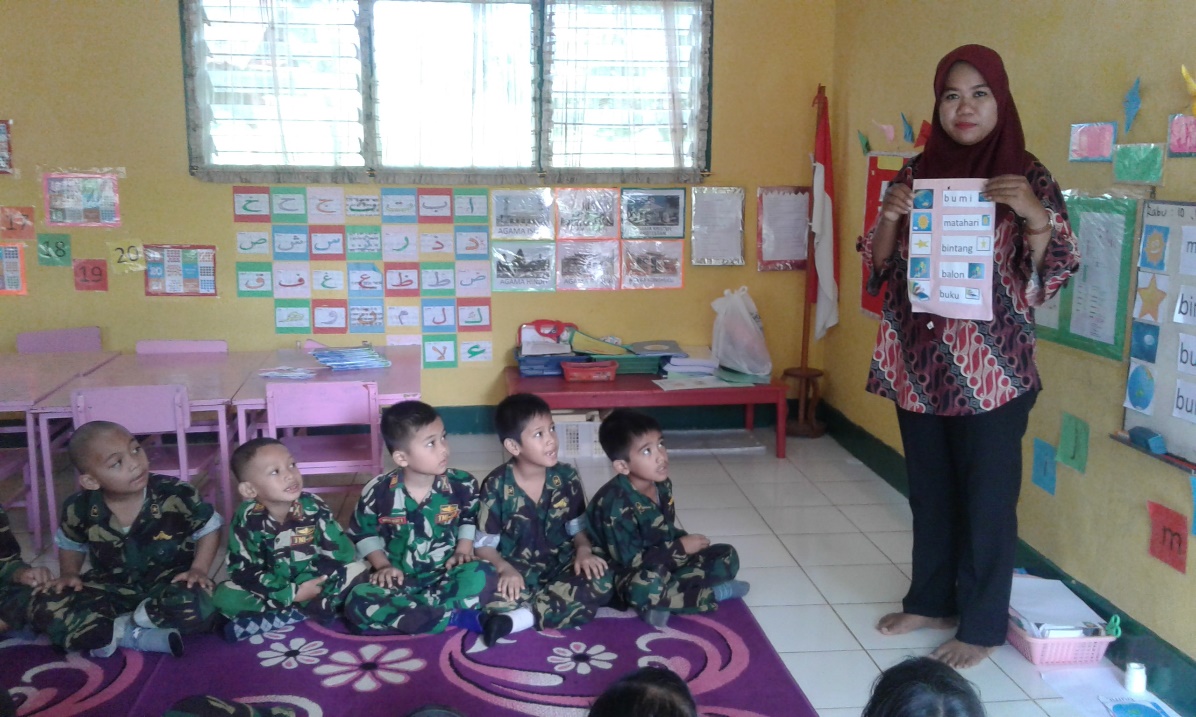 Guru memperlihatkan media kartu kata bergambar  yang mempunyai gambar dan sebuah kata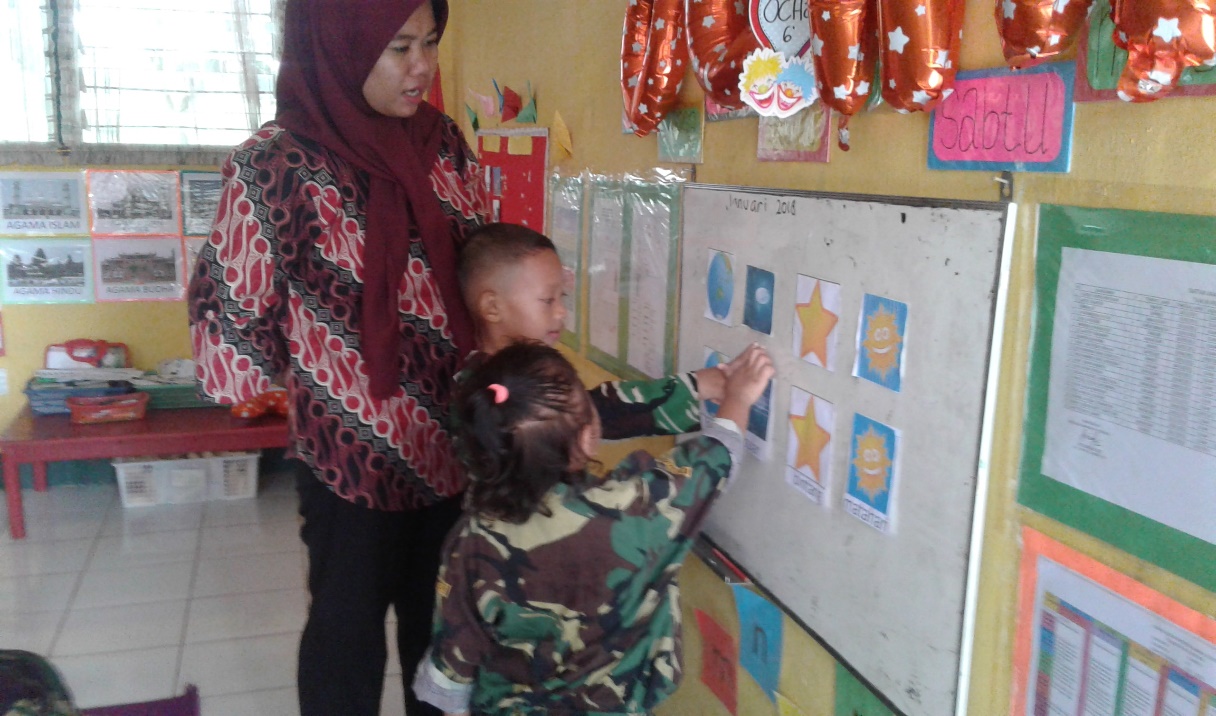 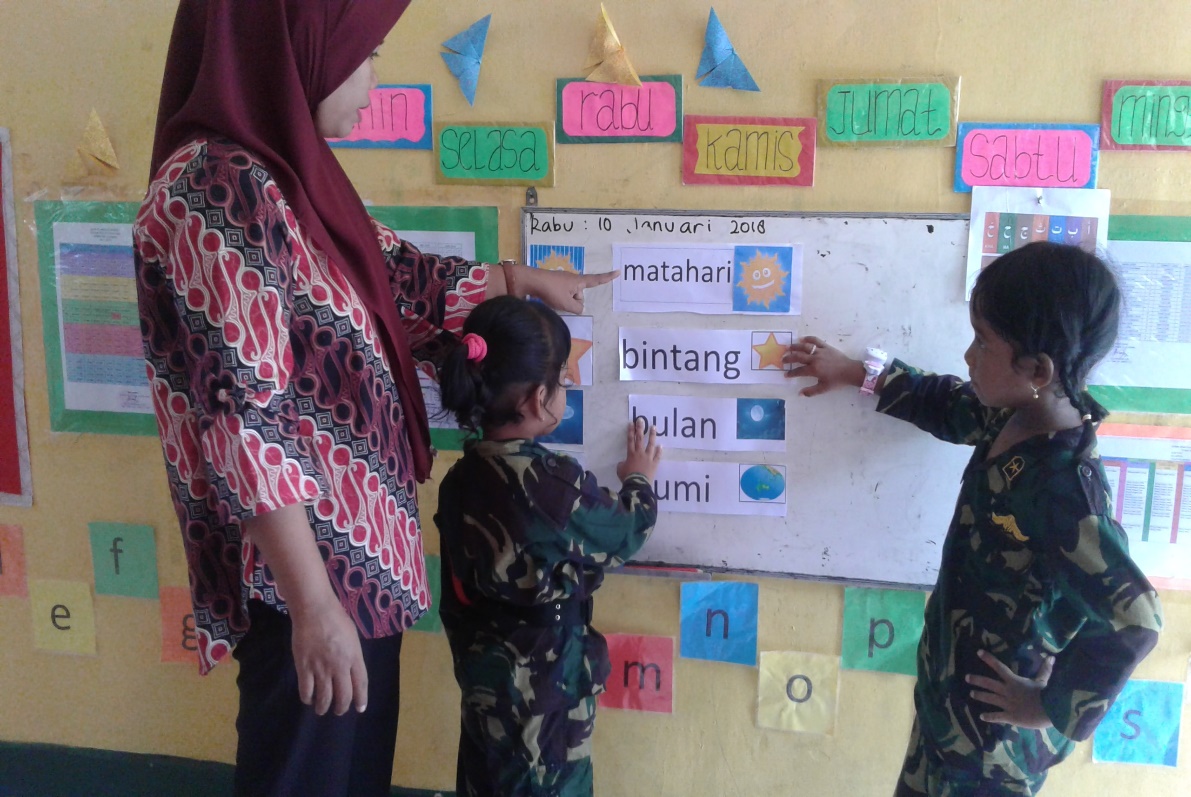 Guru menghubungkan gambar atau benda dengan kata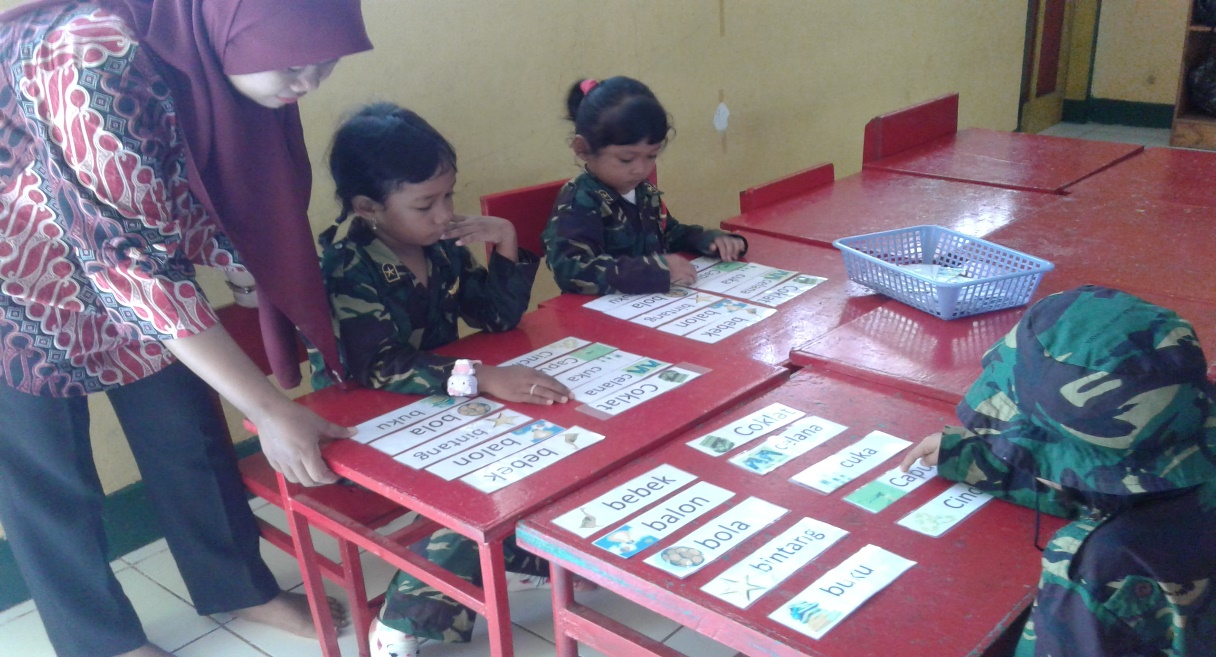 Guru mendampingi anak dalam melakukan kegiatan Menyebutkan / mengelompokkan gambar / kata yang huruf awalnya sama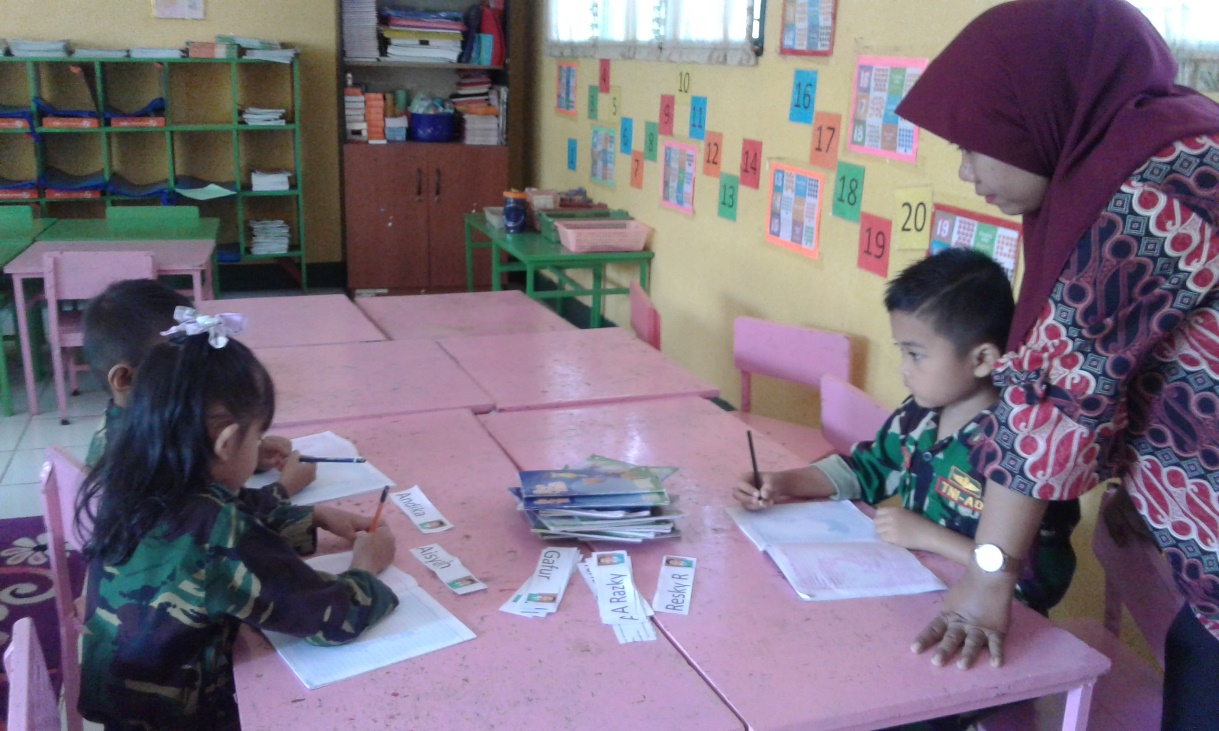 Guru mengamati anak yang melakukan kegiatan menulis nama sendiri melalu kartu kata/nama anak 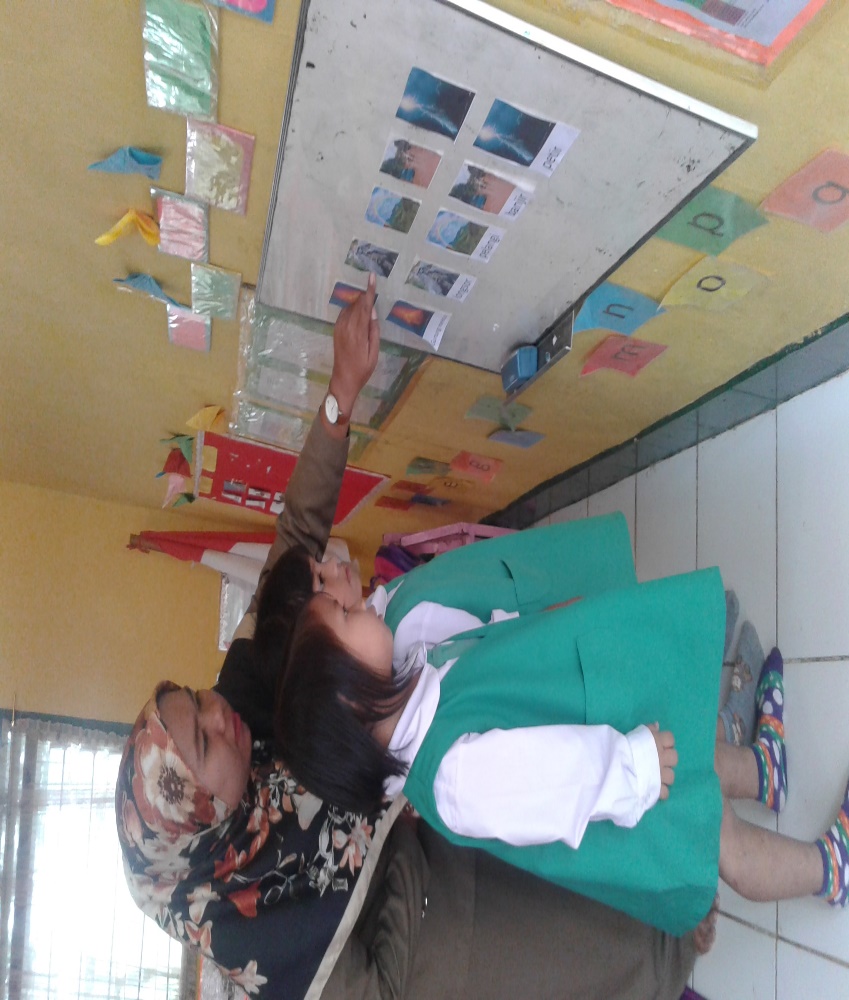 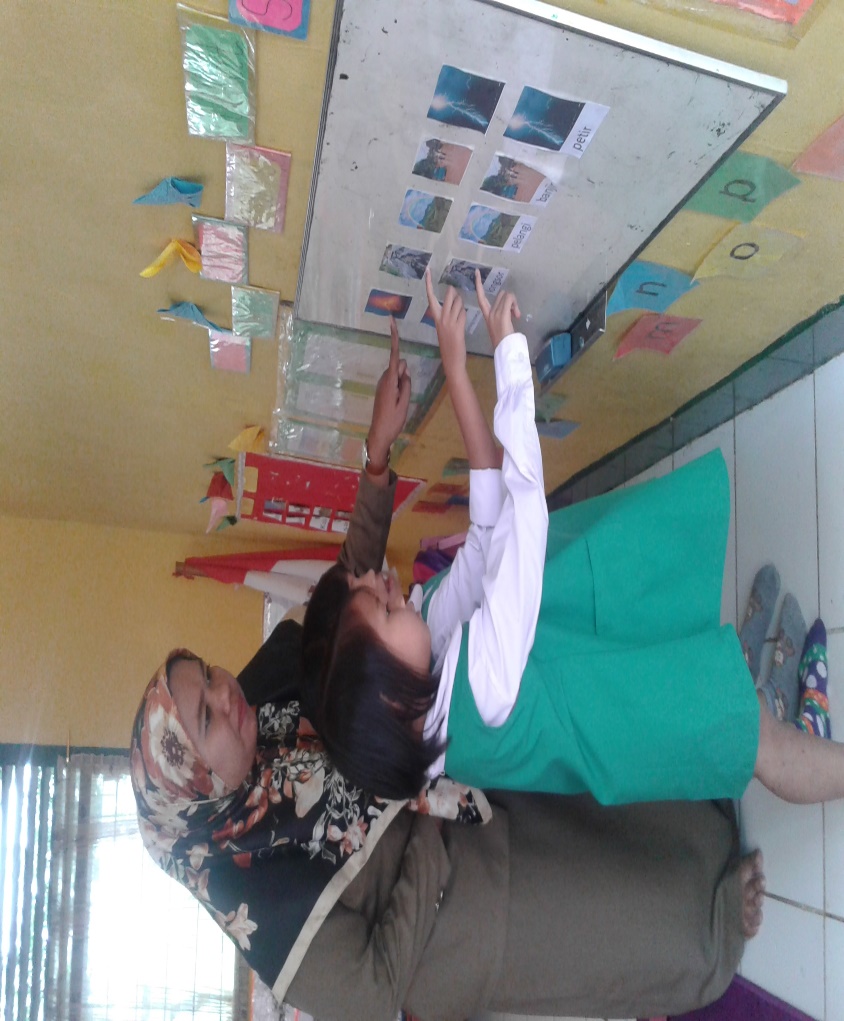 Guru menjelaskan kegiatan yang di akan dilakukan anak tentang alam semesta /macam-macam gejala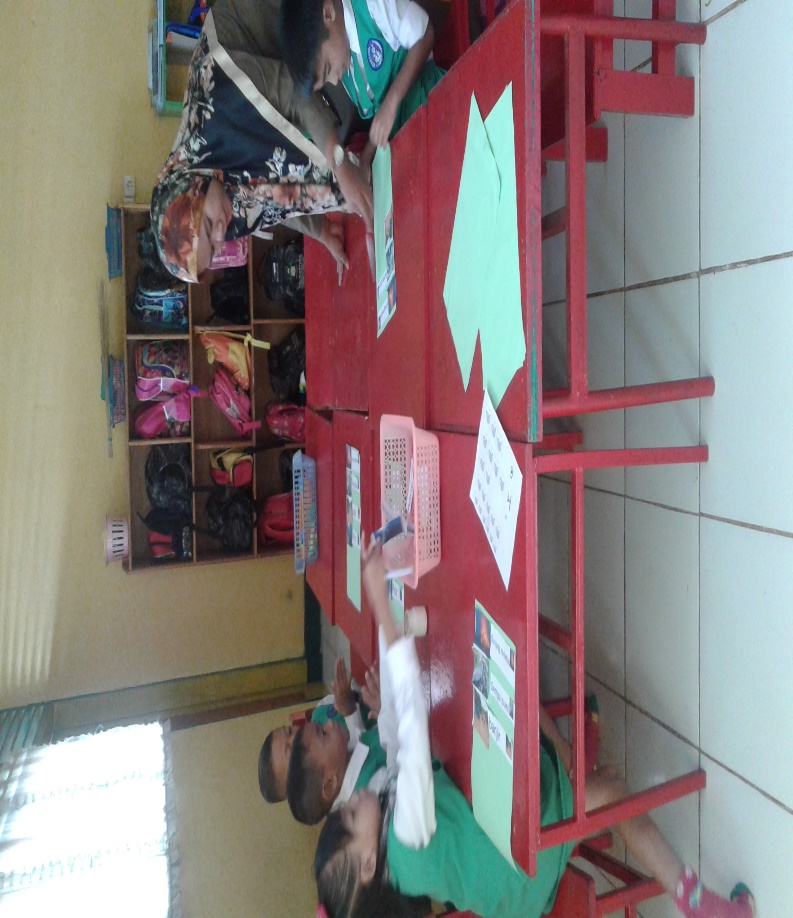 Guru mendampingi anak dalam melakukan kegiatan dengan cara mengamati kegiatan anak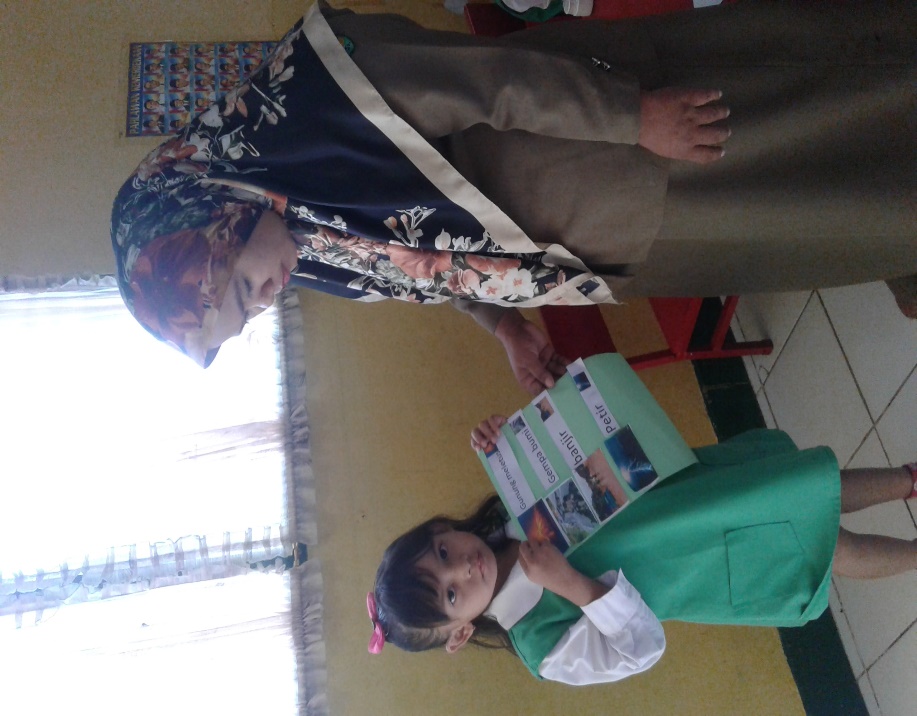 Anak memperlihatkan kepada guru kegiatan yang telah dillakukan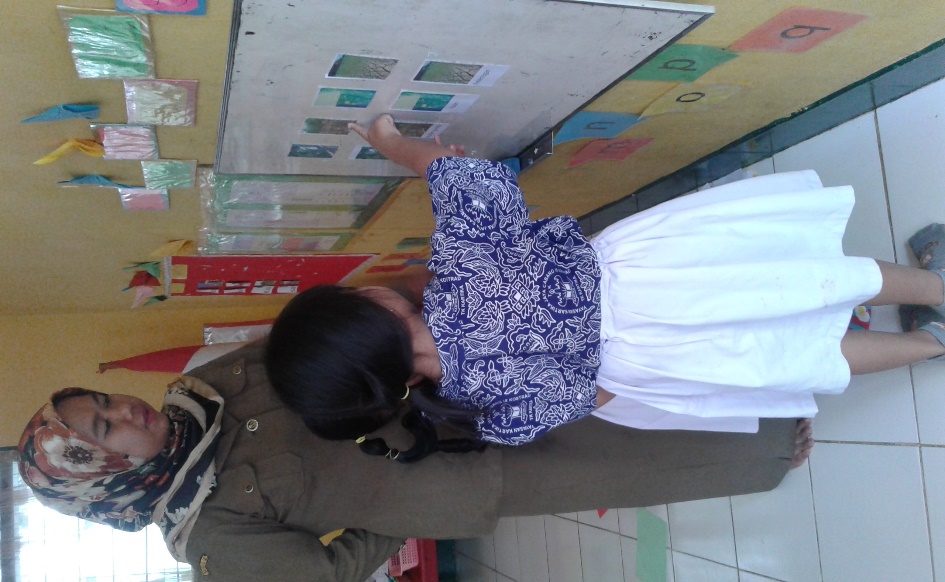 Guru menjelaskan kepada anak tentang kegiatan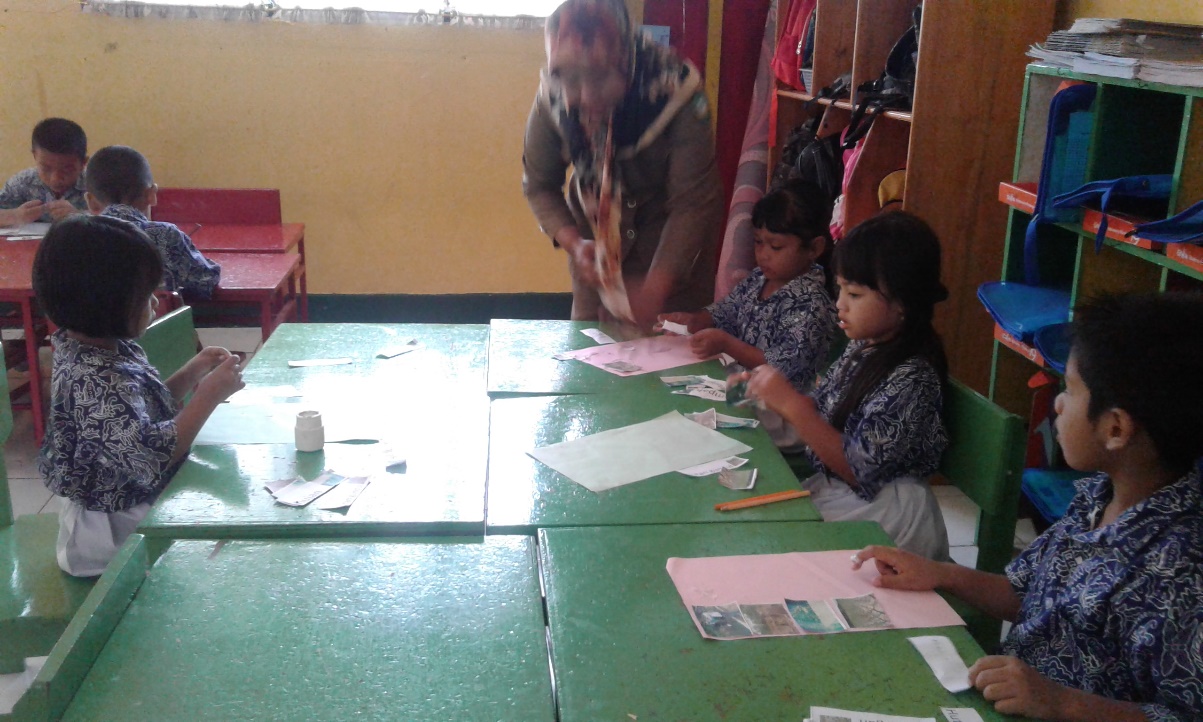 Guru membimbing anak yang belum mampu mengerjakan kegiaatan menghubungkan gambar dengan kata/simbol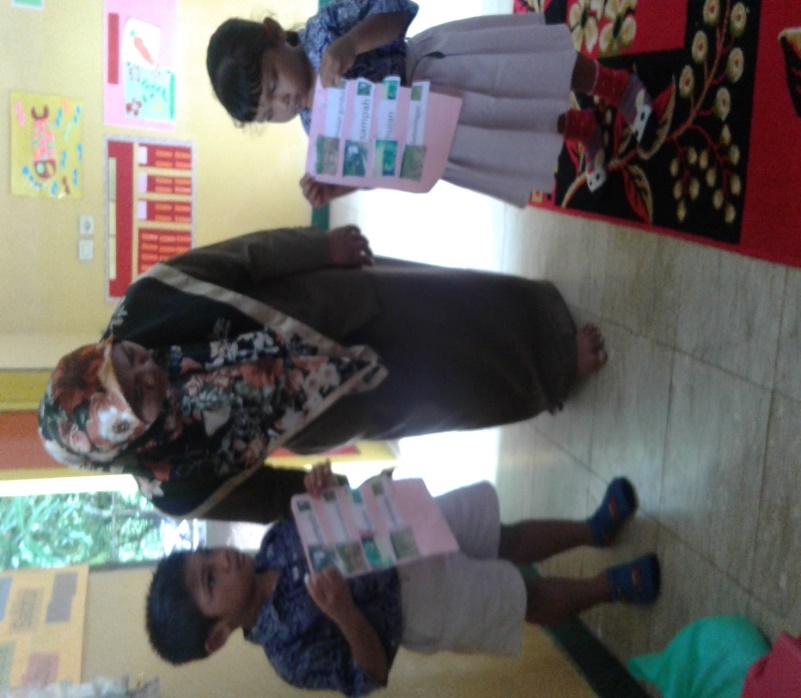 Guru mengamati kegiatan anak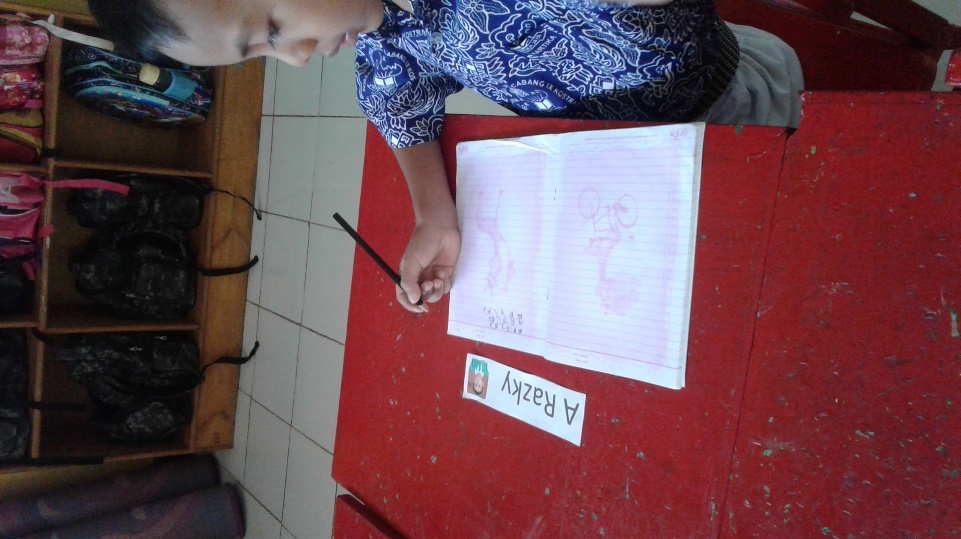 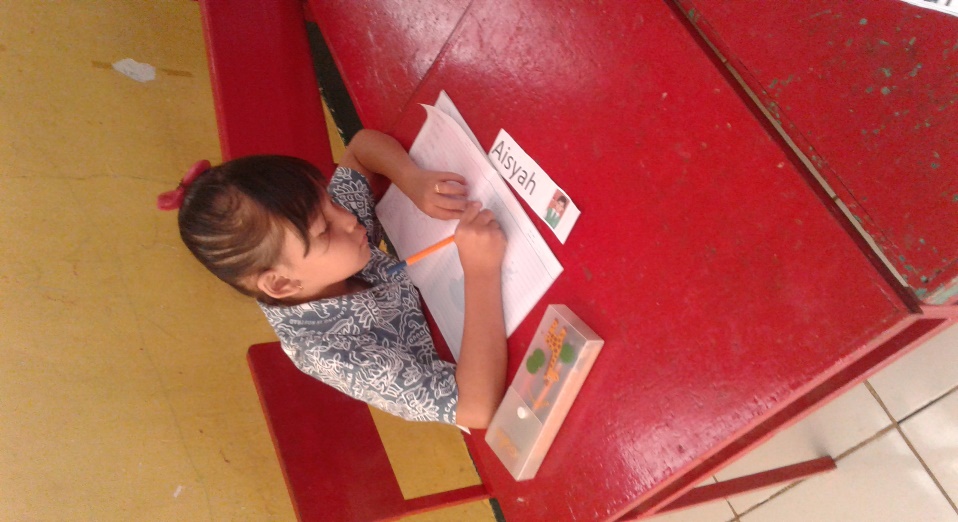 Anak dapat menulis nama sendiri dengan memperlihatkan kartu nama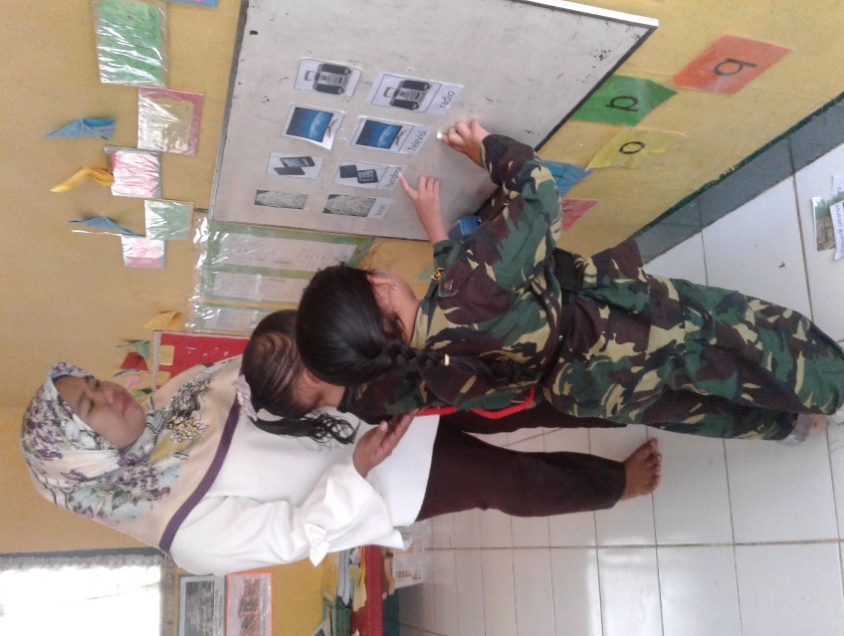 Guru mengajak anak untuk mengamati 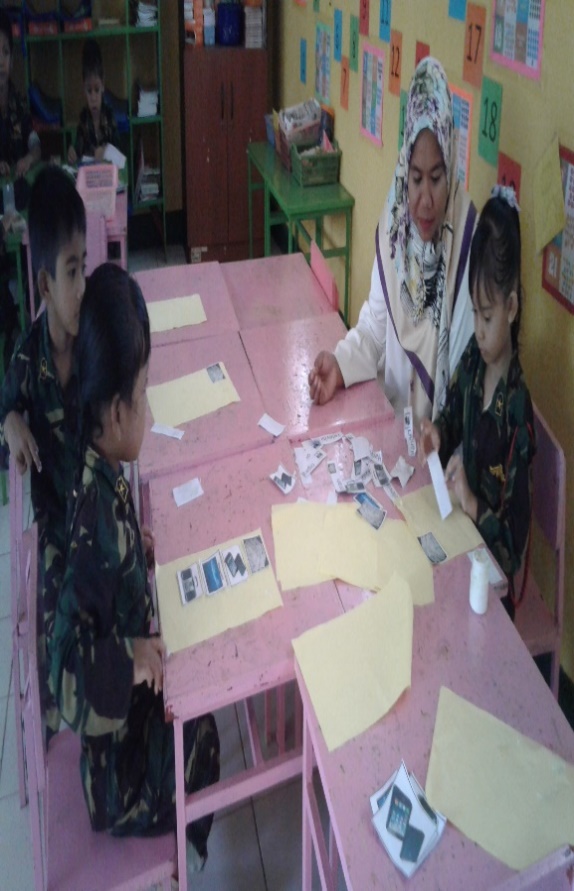 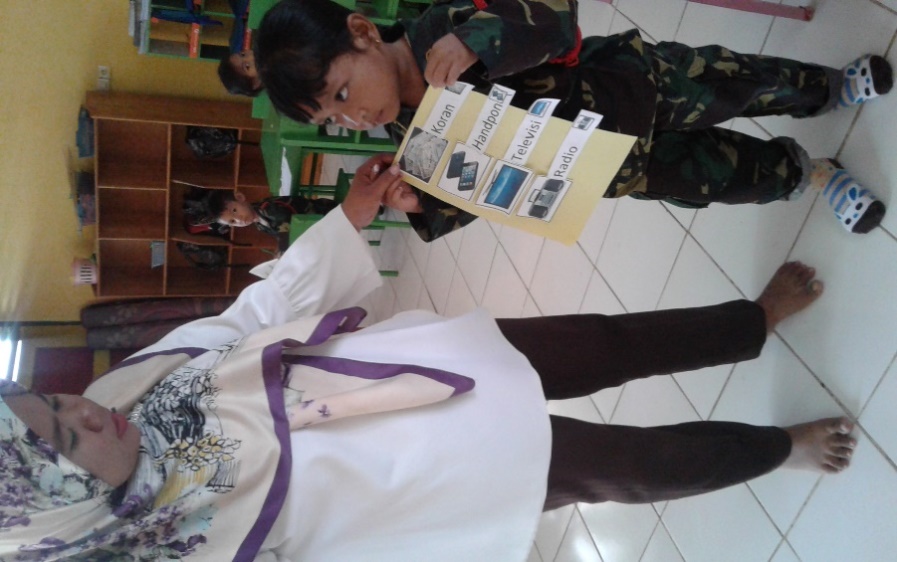 	Kegiatan menghubungkan gambar dengan kata/simbol